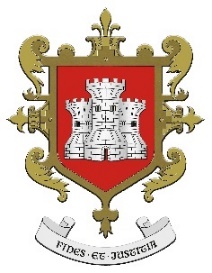 Barnstaple Town CouncilApplication for EmploymentPart A: Personal Details (Block capitals please)Part B: Present (or most recent) EmployerPart C: Employment History (most recent first)Part D: Academic, Professional and Vocational QualificationsPart E: Training/Continuing Professional DevelopmentPart F: Personal StatementYou may continue on a separate sheet if you need too.Part G: Supplementary InformationPART H: REFERENCES AND DECLARATIONSPlease return your completed application in an envelope marked ‘Confidential’ to:Town ClerkBarnstaple Town CouncilBarum HouseThe SquareBarnstapleEX32 8LSor by email to admin@barnstapletowncouncil.gov.uk (sending will be considered proof of signature)Please note applications received after the specified closing date and time will not be accepted.EQUAL OPPORTUNITIES – RECRUITMENT MONITORINGThis information will be treated in the strictest confidence and held separately from your application. Its purpose is to monitor our equal opportunities policy and will not be used as part of the recruitment process Please tickthe appropriate box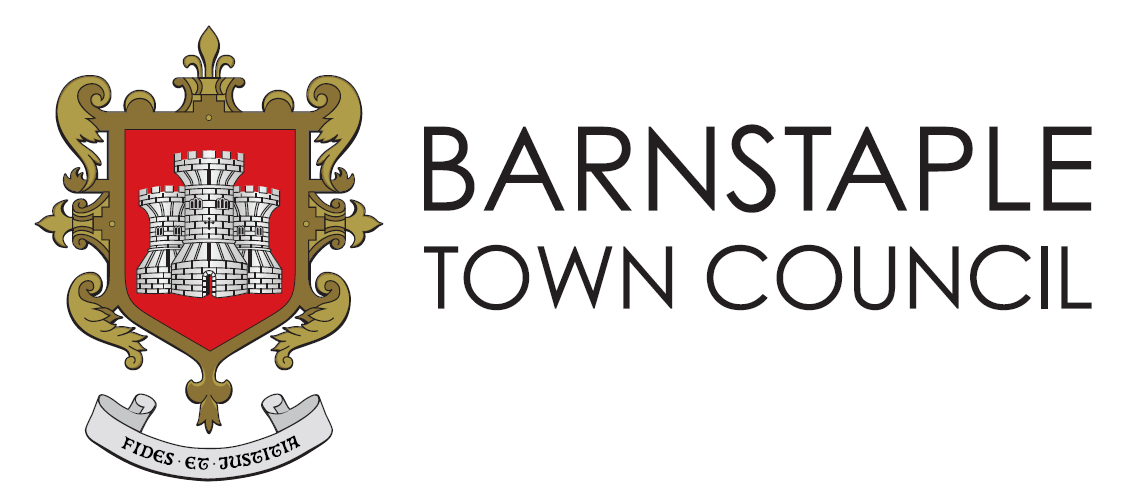 Barnstaple Town CouncilBarum HouseThe SquareBarnstapleEX32 8LSTel 01271 373311email admin@barnstapletowncouncil.gov.ukThis document contains personal details and is strictly confidential. This document must be completed in black ink only.This document contains personal details and is strictly confidential. This document must be completed in black ink only.Application for the post ofClosing DateHow did you hear about this job? (Name of publication if advertised)Family Name / SurnamePrevious Name(s)Forename(s)Known Name: (if different from Forename)Preferred Title (e.g. Mr, Mrs, Miss, Ms, Dr)Current Address (Please include postcode)National Insurance NumberPreferred Contact Telephone NumberAlternative Telephone Number (if available)Email Address (if preferred method of communication & in regular use)Are you, to your knowledge related or well known to any Member of Officer of Barnstaple Town Council? If so, please state the name of the person and the capacity in which you are known to them.If you are successful in this application for employment, would this be your only job? If not, (due to the Working Times Regulations) please give details of any secondary employment.Name and Addressof EmployerJob TitleStart DateNotice required or date leftSalaryIf part-time, please give hours per weekPlease give details of your main tasks and responsibilities – and, if applicable, your reason for leaving:Please give details of your main tasks and responsibilities – and, if applicable, your reason for leaving:Please give details of your main tasks and responsibilities – and, if applicable, your reason for leaving:Please give details of your main tasks and responsibilities – and, if applicable, your reason for leaving:Please give as much relevant information as possible. For posts working with children and vulnerable adults you must give your full employment history from when you left school/higher education and explain any gaps in your employment and include dates. Please include any time spent employed as a volunteer.Please give as much relevant information as possible. For posts working with children and vulnerable adults you must give your full employment history from when you left school/higher education and explain any gaps in your employment and include dates. Please include any time spent employed as a volunteer.Please give as much relevant information as possible. For posts working with children and vulnerable adults you must give your full employment history from when you left school/higher education and explain any gaps in your employment and include dates. Please include any time spent employed as a volunteer.Please give as much relevant information as possible. For posts working with children and vulnerable adults you must give your full employment history from when you left school/higher education and explain any gaps in your employment and include dates. Please include any time spent employed as a volunteer.Name & Address of EmployerDates From/To(MM/YY)Job RoleFinal Salary and Reason for LeavingExams Passed (Level)Qualifications & Memberships(Most Recent First)Grade andDateAchieved*Name of Educational Establishment and/or Professional or Awarding BodyPlease give details of relevant training/development activities.Please give details of relevant training/development activities.Please give details of relevant training/development activities.Training Course and Organiser or Development ActivityTime spentOutcome - Grade Achieved (Where applicable)Personal Attributes: Please describe ways in which you have demonstrated the personal attributes required for this post, as outlined in the person specification.Personal Transport: Personal Transport: Do you have full use of a car or other transportation vehicle?Yes    No Please provide details of any current motoring convictions, disqualifications or penalty points, with dates and reasons and/or any difficulties you foresee concerning travel:Please provide details of any current motoring convictions, disqualifications or penalty points, with dates and reasons and/or any difficulties you foresee concerning travel:Positive About Disability: We welcome applications from people with disabilities.  Wherever possible we will make reasonable adjustments to enable a person with a disability to access the application and appointment process fairly.Positive About Disability: We welcome applications from people with disabilities.  Wherever possible we will make reasonable adjustments to enable a person with a disability to access the application and appointment process fairly.Do you consider yourself to have a disability?Yes    No If “yes” and you are offered an interview, would you welcome a pre-interview discussion to identify any particular needs that you may have?Yes    No Disclosure of Criminal Offences: The Rehabilitation of Offenders Act 1974 gives individuals the right not to disclose details of old offences which are seen as ‘spent’Disclosure of Criminal Offences: The Rehabilitation of Offenders Act 1974 gives individuals the right not to disclose details of old offences which are seen as ‘spent’Please give details, including dates and places, of pending prosecutions and any convictions, cautions and bind-overs since the age of 17 years, that are not ‘spent’:Please give details, including dates and places, of pending prosecutions and any convictions, cautions and bind-overs since the age of 17 years, that are not ‘spent’:References: Please provide the names of two professional referees, both of whom can write with authority about your performance, abilities and competence. The first reference must be your manager or a senior manager representing your current or most recent employer. References will not be accepted from colleagues, relations or people who know you solely as a friend. If you do not wish your current employer to be contacted prior to interview, please tick the box below References: Please provide the names of two professional referees, both of whom can write with authority about your performance, abilities and competence. The first reference must be your manager or a senior manager representing your current or most recent employer. References will not be accepted from colleagues, relations or people who know you solely as a friend. If you do not wish your current employer to be contacted prior to interview, please tick the box below Name of first referee Job Title of RefereeName of organisationAddress (Including Postcode)Email address if availableDaytime telephone numberRelationship to you (eg supervisor, tutor)Dates of your employmentFrom:     /      To:      /     Name of second referee Job Title of RefereeName of organisationAddress (Including Postcode)Email address if availableDaytime telephone numberRelationship to you  Dates of your employment From:     /      To:      /     DeclarationDeclarationDeclarationDeclarationI confirm that I am entitled to live and work in the .I am willing for this data to be held and processed by Barnstaple Town Council and to be verified with relevant third parties. This may include previous employers.The information on this form is accurate. I understand that providing false information is an offence and may lead to my application being disallowed or, should I be appointed, to my dismissal and, if appropriate, may be referred to the police.I confirm that I am entitled to live and work in the .I am willing for this data to be held and processed by Barnstaple Town Council and to be verified with relevant third parties. This may include previous employers.The information on this form is accurate. I understand that providing false information is an offence and may lead to my application being disallowed or, should I be appointed, to my dismissal and, if appropriate, may be referred to the police.I confirm that I am entitled to live and work in the .I am willing for this data to be held and processed by Barnstaple Town Council and to be verified with relevant third parties. This may include previous employers.The information on this form is accurate. I understand that providing false information is an offence and may lead to my application being disallowed or, should I be appointed, to my dismissal and, if appropriate, may be referred to the police.I confirm that I am entitled to live and work in the .I am willing for this data to be held and processed by Barnstaple Town Council and to be verified with relevant third parties. This may include previous employers.The information on this form is accurate. I understand that providing false information is an offence and may lead to my application being disallowed or, should I be appointed, to my dismissal and, if appropriate, may be referred to the police.SignedDateName: Job Title:  Are you?     Male           Female    Are you?     Male           Female    What is your date of birth (dd/mm/yy)?                 /       /      To which of these groups do you consider you belong to?White						Asian or Asian British	  Mixed						Black or Black British	   Other Background	Do you consider that you have a disability?  Yes              No N.B. Under the Disability Discrimination Act 1995, a person with a disability isdefined as having ‘a physical or mental impairment which has a substantial and long term adverse effect on his or her ability to carry out normal day to day activities’.  Since 2005 the definition includes people who have been diagnosed with HIV, cancer and MS.It does not necessarily mean that this affects how you do your work. As the definition is not very clear we have provided some examples of the impairments covered. The list is not exhaustive. You may consider that, for example, you have, for a period of a year or more had hearing loss, dyslexia, arthritis, diabetes, asthma, epilepsy or you are partially sighted.If yes, please indicate the nature of your disability.Physical Impairment		Mental Impairment		Other		Mobility Impairment		Visual Impairment		More than one								Impairment	Hearing Impairment		Learning Disability	 What is your date of birth (dd/mm/yy)?                 /       /      To which of these groups do you consider you belong to?White						Asian or Asian British	  Mixed						Black or Black British	   Other Background	Do you consider that you have a disability?  Yes              No N.B. Under the Disability Discrimination Act 1995, a person with a disability isdefined as having ‘a physical or mental impairment which has a substantial and long term adverse effect on his or her ability to carry out normal day to day activities’.  Since 2005 the definition includes people who have been diagnosed with HIV, cancer and MS.It does not necessarily mean that this affects how you do your work. As the definition is not very clear we have provided some examples of the impairments covered. The list is not exhaustive. You may consider that, for example, you have, for a period of a year or more had hearing loss, dyslexia, arthritis, diabetes, asthma, epilepsy or you are partially sighted.If yes, please indicate the nature of your disability.Physical Impairment		Mental Impairment		Other		Mobility Impairment		Visual Impairment		More than one								Impairment	Hearing Impairment		Learning Disability	